Высшая школа государственного управления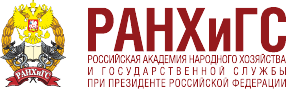 Центр поддержки и сопровождения 
органов местного самоуправленияСПИСОК УЧАСТНИКОВпрезентации Доклада-2017 и экспертного обсуждения состояния местного самоуправления24 ноября 2017 года                                                  пр-т Вернадского, д.82, кор.2 ауд. 237№ п/аФИОДолжностьАпостолевский Иван Кирилловичмагистрант ФГУ МГУ им. М.В.ЛомоносоваБабичев Игорь Викторовичруководитель аппарата Комитета Государственной Думы по федеративному устройству и вопросам местного самоуправления, д-р юрид. наукБалашов Алексей Игоревич и.о. зав. кафедрой государственного и муниципального управления Северо-Западного института управления – филиала РАНХиГС, д-р экон. наук, профессорБлатман Эдуард Анатольевичспециалист по работе с регионами Центрального исполнительного комитета Всероссийского Совета местного самоуправления (ВСМС)Бобров Евгений Александровичзаместитель председателя Совета при Президенте Российской Федерации по развитию гражданского общества и правам человекаБышков Павел Анатольевич доцент кафедры муниципального права юридического института РУДН, канд. юрид наук, канд. ист. наукВоротников Александр Михайловичпомощник члена Совета Федерации, доцент РАНХиГС, PhDГай Ольга Юрьевнаисполнительный директор ОКМО, канд. юрид, наукГородецкая Наталия Викторовнаспециальный корреспондент отдела политики газеты «Коммерсантъ»Грицун Иван Владимирович Руководитель отдела по международному и межмуниципальному сотрудничеству Союза Российских городовЕремина Ольга Михайловназаместитель руководителя Центра межмуниципального сотрудничества и взаимодействия с советами субъектов РФ ОКМОЗверев Юлия ВикторовнаЗам. нач. отдела развития федеративных отношений и местного самоуправления Департамента конституционного законодательства, развития федеративных отношений и местного самоуправления Минюста РоссииИванов Олег Борисовичисполнительный директор Совета муниципальных образований Московской областиИванова Ксения Алексеевнадоцент кафедры конституционного и муниципального права Тюменского государственного университета, канд. юрид. наукИльинская Юлия Игоревнасоветник по связям с общественностью Совета муниципальных образований Московской областиКалянова Юлия Геннадьевнаконсультант аппарата комитета Законодательного Собрания Нижегородской области по вопросам государственной власти области и местного самоуправления, аспирант кафедры конституционного и муниципального права Нижегородского института управления - филиала РАНХиГСКарцев Борис Владимировичдоцент кафедры государственного и муниципального управления Владимирского филиала РАНХиГС, исполнительный директор ассоциации «Совет муниципальных образований Владимирской области»Киреева Елена Юрьевнадекан факультета управления персоналом и государственной службы, заведующая кафедрой правового обеспечения государственной и муниципальной службы ИГСУ РАНХиГС, д-р юрид. наукКоростелева Марина Владимировнадоцент кафедры конституционного и административного права Волгоградского института управления - филиала РАНХиГС, канд. юрид. наукКостин Леонид Владимировичглава администрации Михайловского сельского поселения Калининского района Тверской области, председатель палаты сельских поселений ОКМОКуликов Владимир Владимировичдиректор Кировского филиала РАНХиГСЛаричев Александр Алексеевичзаведующий кафедрой конституционного и муниципального права Карельского филиала РАНХиГСЛексин Владимир Николаевичглавный научный сотрудник Института системного анализа ФИЦ ИУ РАН, д-р экон. наук, профессорЛогинова Дарья Александровнанаучный сотрудник центра агропродовольственной политики ИПЭИ РАНХиГС Макаренко Александр Ивановичисполнительный директор Ассоциации ЗАТО атомной промышленностиМаксимова Татьяна Афанасьевназаместитель руководителя департамента стратегического планирования Министерства экономики Республики Саха (Якутия)Меладзе Давид Арвелодьевичюрист, Зубцовский район Тверской областиМухарлямова Алла Юрьевназаместитель директора Кировского филиала РАНХиГСНовикова София Сергеевна заместитель генерального директора Союза российских городовОрлова Нелли Николаевнаисполняющий обязанности директора Тверского филиала РАНХиГСПахомов Алексей Викторовичзаведующий отделом по взаимодействию с органами местного самоуправления муниципальных образований в Республике Крым Главного управления по организационным вопросам Аппарата Совета министров Республики КрымРазворотнева Светлана Викторовнаисполнительный директор некоммерческого партнерства «Национальный центр общественного контроля в сфере жилищно-коммунального хозяйства «ЖКХ Контроль»Санжиев Дугар Гармаевичгазета "Экономика и жизнь"Семедова-Полупан Нина Григорьевназаместитель декана  факультета «Управление и экономика» Чебоксарский филиал РАНХиГССоколова Анна Игоревнастарший преподаватель кафедры конституционного и международного права Оренбургского института (филиала) Университета имени О.Е. Кутафина (МГЮА), канд. юрид. наукСтепанов Михаил Вячеславовичдепутат Совета депутатов муниципального округа Останкинский в городе МосквеТепляков Дмитрий Олеговичдоцент кафедры конституционного и муниципального права Тюменского государственного университета, канд. юрид. наукТеплякова Ольга Андреевнадоцент кафедры конституционного и муниципального права Тюменского государственного университета, канд. юрид. наукФанакина Марина Николаевна главный специалист Центра правовой работы и мониторинга нормотворческой и правоприменительной практики (ОКМО)Цуркан Марина Валериевнадоцент кафедры государственного и муниципального управления Тверского филиала РАНХиГС, канд. экон. наукЧепурнова Наталья Михайловнадиректор программы центра экспериментальных образовательных программ, профессор кафедры государственно-правовых дисциплин. ИГСУЧихладзе Леван Теймуразович зав. кафедрой муниципального права юридического института РУДН, д-р юрид наук, профессорШагайда Наталья Ивановна директор центра агропродовольственной политики ИПЭИ РАНХиГС, д-р экон. наукЮркова Светлана Николаевнапрофессор кафедры государственного и муниципального управления Академии социального управления, канд. тех. наукЯцухин Юрий Ивановичзаместитель директора Липецкого филиала РАНХиГСОрлов Андрей Викторовичзам. директор Высшей школы государственного управления РАНХиГСШугрина Екатерина СергеевнаДиректор Центра поддержки и сопровождения органов местного самоуправления ВШГУ РАНХиГС, член Совета при Президенте по развитию местного самоуправления, д-р юрид наукПетухов Роман Владимировичведущий научный сотрудник Центра поддержки и сопровождения органов местного самоуправления ВШГУ РАНХиГС, канд. юрид. наукКабанова Ирина Евгеньевнаведущий научный сотрудник Центра поддержки и сопровождения органов местного самоуправления ВШГУ РАНХиГС, канд. юрид. наукМиронова Галина Викторовнааналитик Центра поддержки и сопровождения органов местного самоуправления ВШГУ РАНХиГСМирошников Сергей Николаевичзам. директора Центра региональных исследований ВШГУПостоленко Ирина Геннадьевнаэксперт ВШГУ